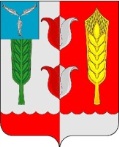 СОБРАНИЕ ДЕПУТАТОВ КРАСНОПАРТИЗАНСКОГО МУНИЦИПАЛЬНОГО РАЙОНА САРАТОВСКОЙ ОБЛАСТИРЕШЕНИЕ
От   27 апреля 2020 года	 	 					    № 129Об утверждении Положения об отделе образованияадминистрации Краснопартизанского муниципального района Саратовской областиРуководствуясь Федеральным законом от 6 октября 2003 года №131-ФЗ «Об общих принципах организации местного самоуправления в Российской Федерации» Собрание депутатов Краснопартизанского муниципального района РЕШИЛО:Утвердить Положение об отделе образования администрации Краснопартизанского муниципального района согласно приложению к настоящему решению.         2.   Настоящее решение вступает в силу  с момента подписания.Глава Краснопартизанскогомуниципального района                                                          Ю.Л. Бодров Председатель Собрания депутатов                                                  Краснопартизанского муниципального                 района                                                                        М.Н. БезгубовПриложение № 1  к решению  депутатов Краснопартизанского района Саратовской области от _27.04.2020г_ № _129_ПОЛОЖЕНИЕоб отделе образования администрации Краснопартизанского муниципального района Саратовской области1. Общие положения1.1. Отдел образования администрации Краснопартизанского муниципального района Саратовской области (далее – Отдел) является структурным подразделением администрации Краснопартизанского муниципального района Саратовской области, проводящим государственную политику и осуществляющим управление в области образования, наделяется правами юридического лица, действует на основании общих для организаций данного вида положений в соответствии с Гражданским кодексом1.2. Отдел входит в структуру администрации Краснопартизанского муниципального района.Положение об Отделе утверждается Собранием депутатов Краснопартизанского муниципального района.1.3. Официальное наименование Отдела:- полное наименование – отдел образования администрации Краснопартизанского муниципального района Саратовской области;- сокращенное наименование – отдел образования администрации Краснопартизанского муниципального района.1.4. Место нахождения Отдела: 413540, Саратовская область, Краснопартизанский район, п.Горный, ул.Чапаевская, д.28.Юридический адрес Отдела: 413540, Саратовская область, Краснопартизанский район, п.Горный, ул.Чапаевская, д.28.1.5. Отдел является некоммерческой организацией.1.6. Отдел является юридическим лицом с момента государственной регистрации в порядке, установленном законом о государственной регистрации юридических лиц, имеет самостоятельный баланс, круглую печать со своим полным наименованием и наименованием Краснопартизанского муниципального района, имеет лицевой счет, открытый в финансовом органе, штампы, фирменные бланки и другую атрибутику.1.7. Финансирование Отдела осуществляется за счет средств местного бюджета Краснопартизанского муниципального района.1.8. Отдел обладает полномочиями муниципального заказчика на осуществление функций по размещению заказов на поставки товаров, выполнение работ, оказания услуг для муниципальных нужд в соответствии с действующим законодательством.1.9. Отдел самостоятельно выступает в суде в качестве истца и ответчика, третьего лица.1.10. Отдел руководствуется в своей деятельности Конституцией Российской Федерации, Федеральными законами, Указами, распоряжениями Президента Российской Федерации, постановлениями и распоряжениями Правительства Российской Федерации, нормативными актами Министерства образования и науки Российской Федерации, законами Саратовской области, правовыми актами Губернатора Саратовской области, нормативными актами Министерства образования Саратовской области, Уставом Краснопартизанского муниципального района, правовыми актами органов местного самоуправления Краснопартизанского муниципального района, настоящим Положением.1.11. Отдел осуществляет свою деятельность во взаимодействии с федеральными органами исполнительной власти и их территориальными органами, органами исполнительной власти Саратовской области, другими отделами, управлениями администрации Краснопартизанского муниципального района, органами местного самоуправления Краснопартизанского муниципального района и других муниципальных образований, общественными объединениями и иными организациями.1.12. В ведении Отдела находятся муниципальные образовательные учреждения Краснопартизанского муниципального района (далее - подведомственные учреждения) не зависимо от типа учреждений:- дошкольные образовательные учреждения;- общеобразовательные учреждения (начального общего, основного общего, среднего общего образования);- образовательные учреждения  дополнительного образования.1.13. Отдел осуществляет в установленном порядке функции получателя средств местного бюджета Краснопартизанского муниципального района в части средств, предусмотренных на содержание Отдела и реализацию возложенных на него функций, и функции главного распорядителя средств местного бюджета Краснопартизанского муниципального района в отношении подведомственных Отделу образовательных учреждений.1.14. Отдел филиалов и представительств не имеет.2. Цели, задачи, функции, права Отдела2.1.Отдел создан в целях реализации прав населения на качественные и доступные муниципальные (бюджетные) услуги в сфере дошкольного, общего и дополнительного образования детей. 2.2. Основными задачами Отдела являются: - обеспечение проведения муниципальной политики в системе образования Краснопартизанского муниципального района, развития подведомственной системы образования на территории Краснопартизанского муниципального района; - создание условий, обеспечивающих реализацию конституционных прав граждан в области образования; - организация предоставления общедоступного и бесплатного дошкольного, начального общего, основного общего, среднего общего образования по основным общеобразовательным программам в муниципальных образовательных учреждениях (за исключением полномочий по финансовому обеспечению реализации основных общеобразовательных программ в соответствии с федеральными государственными образовательными стандартами);- организация предоставления дополнительного образования детей в муниципальных образовательных учреждениях (за исключением дополнительного образования детей, финансовое обеспечение которого осуществляется органами государственной власти Саратовской области);- создание условий для осуществления присмотра и ухода за детьми, содержания детей в муниципальных образовательных организациях;- осуществление учета детей, подлежащих обучению по образовательным программам дошкольного, начального общего, основного общего и среднего общего образования, закрепление муниципальных образовательных организаций за конкретными территориями муниципального района;- осуществление социальной поддержки обучающихся и работников подведомственных образовательных организаций; -профилактика безнадзорности и правонарушений среди несовершеннолетних граждан, в пределах своих полномочий; -развитие системы воспитательной работы в подведомственных образовательных учреждениях; - координация деятельности по реализации кадровой политики в области образования на территории Краснопартизанского муниципального района; - координация инновационной работы, освоения нового содержания и технологий образовательного процесса в подведомственных образовательных учреждениях; - формирование и развитие системы подведомственных образовательных учреждений с учетом потребностей Краснопартизанского муниципального района в образовательных услугах; - оказание организационно - методической помощи подведомственным образовательным учреждениям по вопросам их деятельности; - комплексное прогнозирование и комплексная оценка состояния системы образования Краснопартизанского муниципального района. 2.3. Для реализации основных задач Отдел осуществляет следующие функции: - осуществляет контроль за деятельностью подведомственных образовательных учреждений, в пределах своей компетенции;- осуществляет мониторинг образовательной деятельности подведомственных образовательных учреждений, ее эффективности и результативности в целях принятия обоснованных управленческих решений по вопросам, отнесенным компетенции Отдела; - осуществляет мероприятия по обеспечению отдыха, оздоровления и занятости детей в каникулярный период в пределах своей компетенции и выделенных бюджетных ассигнований; - организует систему работы с одаренными детьми, адресной социально-педагогической поддержки детей, имеющих повышенную мотивацию к обучению; - организует систему работы с детьми с ограниченными возможностями здоровья; - создает необходимые условия для получения без дискриминации качественного образования лицами с ограниченными возможностями здоровья, для коррекции нарушений развития и социальной адаптации, оказания ранней коррекционной помощи на основе специальных педагогических подходов и наиболее подходящих для этих лиц языков, методов и способов общения и условия, в максимальной степени способствующие получению образования определенного уровня и определенной направленности, а также социальному развитию этих лиц, в том числе посредством организации инклюзивного образования лиц с ограниченными возможностями здоровья;- организует бесплатную перевозку обучающихся в муниципальных образовательных учреждениях, реализующих основные общеобразовательные программы, между поселениями;- оказывает помощь родителям (законным представителям) несовершеннолетних обучающихся в воспитании детей, охране и укреплении их физического и психического здоровья, развитии индивидуальных способностей и необходимой коррекции нарушений их развития;- содействует созданию условий для осуществления питания и медицинского обслуживания обучающихся в муниципальных образовательных организациях;- ведет учет детей, имеющих право на получение общего образования каждого уровня и проживающих на территории Краснопартизанского муниципального района, и форм получения образования, определенных родителями (законными представителями) детей;- готовит предложения по закреплению муниципальных образовательных учреждений за конкретными территориями Краснопартизанского муниципального района;- дает согласие в установленном порядке на отчисление обучающихся, достигших возраста пятнадцати лет и не получивших основного общего образования;- организует работу в области информатизации подведомственной системы образования; - организует проведение муниципальных конкурсов («Учитель года», «Воспитатель года», и т.д.);- организует совместную деятельность с подведомственными учреждениями по вопросам информационно-методического обеспечения подведомственных учреждений, охраны труда, направленных на обеспечение здоровых и безопасных условий учебы и труда обучающихся и работников сферы образования; - обеспечивает условия для обучения и воспитания детей-сирот, детей, оставшихся без попечения родителей, воспитанников с ограниченными возможностями здоровья и осуществление мер по оказанию им социально-педагогической и иной поддержки в пределах своей компетенции; - обеспечивает осуществление стратегического планирования развития системы образования на территории Краснопартизанского муниципального района;- осуществляет в установленном порядке проведение мониторинга в системе образования;- осуществляет в установленном порядке сбор, обработку, анализ и представление статистической отчетности в сфере образования; - обеспечивает методическое руководство за порядком ведения статистического учета и отчетности в подведомственных образовательных учреждениях, контроль за достоверностью статистической информации подведомственных образовательных учреждений ; - обеспечивает контроль за достоверностью финансовой отчетности подведомственных образовательных  организаций;- организует в пределах своих полномочий информационное и методическое обеспечение деятельности Отдела;- создает условия для проведения независимой оценки качества образования;- согласовывает вопросы, касающиеся создания или ликвидации филиалов, представительств подведомственных образовательных учреждений;- разрабатывает проекты муниципальных правовых актов по вопросам, отнесенным к компетенции Отдела; - разрабатывает и реализует муниципальные программы развития образования; - участвует в формировании проекта местного бюджета Краснопартизанского муниципального района на очередной финансовый год по отрасли «Образование»; - участвует в реализации приоритетных национальных проектов, федеральных, региональных и муниципальных программ в сфере образования; - участвует в работе комиссий и иных органов, в том числе межведомственных и межотраслевых, созданных для решения вопросов, относящихся к компетенции Отдела; - участвует в создании информационной системы и банка данных в сфере образования и обеспечении необходимой информацией органов местного самоуправления Краснопартизанского муниципального района; - организует проведение экспертной оценки последствий принятия решения о реконструкции, модернизации, изменения назначения зданий, ликвидации муниципальных  образовательных учреждений; - участвует в разработке и осуществлении мер по организации и совершенствованию воспитательной работы с обучающимися в подведомственных образовательных учреждениях; - осуществляет анализ потребности в реконструкции и капитальном ремонте зданий образовательных учреждений, анализирует потребность оборудования, используемого для осуществления образовательного процесса; - составляет необходимые сводные отчеты деятельности подведомственных образовательных учреждений; - рассматривает в установленном Федеральным законом от 2 мая 2006 года № 59-ФЗ «О порядке рассмотрений обращений граждан Российской Федерации» порядке обращения юридических лиц и граждан по вопросам, относящимся к компетенции Отдела, и принимает в соответствии с действующим законодательством меры по урегулированию спорных вопросов; - осуществляет деятельность, направленную на профилактику безнадзорности и правонарушений, формирование законопослушного поведения обучающихся, координацию деятельности подведомственных образовательных учреждений в данных направлениях; - ведет учет несовершеннолетних, не посещающих или систематически пропускающих по неуважительным причинам занятия в подведомственных образовательных организациях; - осуществляет мероприятия по организации досуга и занятости несовершеннолетних; - осуществляет координацию методической, диагностической и консультативной помощи, оказываемой дошкольными образовательными учреждениями семьям, осуществляющим обучение и воспитание детей на дому; - осуществляет координацию взаимоотношений подведомственных образовательных учреждений с учреждениями культуры, физической культуры и спорта и другими заинтересованными организациями и учреждениями района; - прогнозирует и планирует развитие подведомственной системы образования, определяет ее приоритеты с учетом социально-экономических, демографических и иных условий, а также запросов и потребностей населения; - осуществляет полномочия главного распорядителя бюджетных средств в отношении подведомственных образовательных учреждений; - осуществляет полномочия учредителя в отношении находящегося в его ведении МОУ «Учебно-методический центр развития образования Краснопартизанского муниципального района Саратовской области»;- оказывает содействие подведомственным образовательным учреждениям в решении вопросов содержания и развития их материально-технической базы, обеспечения уставной деятельности и проведения ремонтных работ; -представляет кандидатуры работников образовательных учреждений к награждению государственными и отраслевыми наградам, присвоению почетных званий; - оказывает содействие Министерству образования Саратовской области при организации и проведении единого государственного экзамена (далее - ЕГЭ) на территории Саратовской области в части направления работников Отдела и подведомственных образовательных учреждений в составы государственной экзаменационной комиссии Саратовской области (далее - ГЭК), предметных комиссий, конфликтных комиссий, а также в составы руководителей и организаторов пунктов проведения экзамена: информирования участников ЕГЭ о месте и порядке регистрации на сдачу ЕГЭ, месте и сроках проведения ЕГЭ, а также подачи и рассмотрения апелляций, информирования о результатах ЕГЭ, выдачи свидетельств о результатах ЕГЭ; осуществления взаимодействия с организацией, определенной в соответствии с законодательством Российской Федерации осуществлять функции регионального центра обработки информации, ГЭК;внесения сведений в региональную информационную систему ЕГЭ в порядке, установленном Правительством Российской Федерации; - осуществляет иные функции, предусмотренные действующим законодательством. 2.4. В Отделе не допускается создание и деятельность организационных структур, политических партий, общественно-политических и религиозных движений и организаций. 2.5. Контроль за соответствием деятельности Отдела задачам, предусмотренным настоящим Положением, осуществляют администрация Краснопартизанского муниципального района и Министерство образования Саратовской области. 2.6. Для выполнения возложенных задач и реализации функций Отдел имеет право:- запрашивать в установленном порядке от органов местного самоуправления, учреждений, предприятий и организаций независимо от организационно-правовой формы и ведомственной принадлежности сведения, материалы, документы и иную информацию, необходимые для осуществления возложенных задач и реализации функций; - издавать в пределах своей компетенции приказы, инструкции и другие акты, обязательные для исполнения всеми подведомственными образовательными учреждениями, и осуществлять контроль за их исполнением;- давать указания, а также рекомендации и разъяснения по отмене или изменению противоречащих законодательству локальных актов подведомственных образовательных учреждений;- в случае нарушения подведомственным образовательным учреждением законодательства Российской Федерации в области образования и (или) устава образовательного учреждения в пределах своих полномочий вносить предписание об устранении данного нарушения; - образовывать комитеты, экспертные и консультативные советы, рабочие группы, в том числе с привлечением специалистов других органов местного самоуправления, учреждений, предприятий и организаций для обсуждения важнейших проблем образования и выработки соответствующих предложений и рекомендаций; - участвовать в деятельности по реализации программ (в том числе международных) в области образования, осуществлять сотрудничество с образовательными организациями (в том числе иностранными) в области образования; - проводить конференции, совещания, семинары, выставки, конкурсы и иные мероприятия, принимать участие в указанных мероприятиях для реализации задач, возложенных на Отдел; - использовать помещения, материально-технические ресурсы для проведения различных мероприятий в области образования; - осуществлять иные права, предусмотренные действующим законодательством во исполнение возложенных на Отдел задач и функций. 3. Имущество и финансово-хозяйственная деятельность Отдела3.1. Имущество Отдела является собственностью Краснопартизанского муниципального района и может быть использовано только для осуществления целей деятельности Отдела.3.2. Имущество Отдела закрепляется за ним на праве оперативного управления. Отдел владеет, пользуется, распоряжается закрепленным за ним имуществом в соответствии с его назначением, целями деятельности и в порядке, установленном действующим законодательством Российской Федерации.3.3. Отдел не вправе отчуждать либо иным способом распоряжаться имуществом без согласия собственника имущества.3.4. Имущество, закрепленное за Отделом на праве оперативного управления, может быть изъято в случаях, предусмотренных действующим законодательством Российской Федерации.3.5. Источниками формирования имущества Отдела являются:- средства, полученные из местного бюджета Краснопартизанского муниципального района;- имущество, закрепленное за Отделом на праве оперативного управления;- добровольные имущественные взносы и пожертвования;- иные источники, не запрещенные действующим законодательством.3.6. Отдел самостоятельно решает вопросы, связанные с заключением договоров, определением обязательств и иных условий, не противоречащих законодательству Российской Федерации и настоящему Положению. Заключение и оплата Отделом муниципальных контрактов, иных договоров, подлежащих исполнению за счет бюджетных средств, производятся от имени Краснопартизанского муниципального района в пределах, доведенных Отделу лимитов бюджетных обязательств с учетом принятых и неисполненных обязательств. При недостаточности лимитов бюджетных обязательств, доведенных Отделу для исполнения его денежных обязательств, по таким обязательствам от имени Краснопартизанского муниципального района субсидиарную ответственность несет администрация Краснопартизанского  муниципального района. 3.7. Отдел осуществляет операции с бюджетными средствами через лицевые счета, открытые ему в соответствии с действующим законодательством.3.8. Финансовое обеспечение деятельности Отдела осуществляется за счет средств местного бюджета Краснопартизанского муниципального района и на основании бюджетной сметы.4. Организация деятельности Отдела4.1. Отдел возглавляет начальник, осуществляющий руководство Отделом. Начальник Отдела назначается и освобождается от должности распоряжением администрации Краснопартизанского муниципального района в порядке, установленном действующим законодательством.4.2. Начальник Отдела осуществляет руководство Отделом и несет персональную ответственность за выполнение возложенных на Отдел задач и осуществление им своих функций.4.3. В своей деятельности начальник Отдела:- на основе единоначалия осуществляет общее руководство деятельностью Отдела, обеспечивает его взаимодействие с органами государственной власти, органами местного самоуправления, структурными подразделениями администрации Краснопартизанского муниципального района, координируя с ними работу по решению совместных и комплексных проблем;- обеспечивает соблюдение законодательства Российской Федерации в области образования, контроль исполнения государственных образовательных стандартов подведомственными учреждениями;- рассматривает предложения, заявления и жалобы граждан, проводит прием граждан по вопросам, отнесенным к установленной сфере деятельности;- представляет интересы Отдела по всем вопросам его деятельности в отношениях с юридическими и физическими лицами, в судах и иных органах;- издает приказы и другие правовые акты по вопросам, отнесенным к компетенции Отдела;- решает в соответствии с федеральным законодательством, законодательством Саратовской области и нормативными правовыми актами органов местного самоуправления Краснопартизанского муниципального района о муниципальной службе вопросы, связанные с прохождением муниципальной службы в Отделе;- открывает счета, совершает от имени Отдела банковские операции, подписывает финансовые документы;- заключает соглашения, договоры, муниципальные контракты в пределах компетенции Отдела;- выдает доверенности на представление интересов Отдела во всех предприятиях, учреждениях, организациях, суде.- участвует в заседаниях и совещаниях, проводимых администрацией Краснопартизанского муниципального района, при обсуждении вопросов, входящих в компетенцию Отдела;- организует и проводит совещания, заседания и другие мероприятия по обсуждению вопросов состояния и развития образования в Краснопартизанском муниципальном районе;- осуществляет прием на работу и увольнение работников отдела;- распределяет обязанности между работниками отдела;- осуществляет другие функции в соответствии с действующим законодательством.4.4. В период отсутствия начальника его обязанности исполняет консультант Отдела, который несет ответственность за ненадлежащее исполнение возложенных на Отдел задач и функций.4.5. Работники Отдела, исполняющие обязанности по должности муниципальной службы, являются муниципальными служащими и руководствуются в своей деятельности законодательством о муниципальной службе, Трудовым кодексом Российской Федерации, должностными инструкциями и правилами внутреннего трудового распорядка.5. Учет и отчетность5.1. Отдел в установленном порядке представляет государственную статистическую отчетность.5.2. Бухгалтерский, оперативный, статистический и налоговый учет осуществляет муниципальное учреждение «Централизованная бухгалтерия Краснопартизанского муниципального района Саратовской области» по договору на бухгалтерское обслуживание. 5.3. Делопроизводство Отдела ведется в соответствии с утвержденной номенклатурой дел на основании действующих инструкций.6. Ликвидация (реорганизация) Отдела6.1. Ликвидация или реорганизация Отдела осуществляются по решению Учредителя либо по решению суда в случаях и в порядке, установленных действующим законодательством6.2. В случае ликвидации Отдела имущество, находящееся в его оперативном управлении, передается собственнику имущества.6.3. При прекращении деятельности Отдела все документы (управленческие, финансово-хозяйственные, по личному составу и другие) передаются в установленном порядке правопреемнику. При отсутствии правопреемника документы постоянного хранения, документы по личному составу (приказы, личные дела и другие) передаются в муниципальный архив.6.4. Отдел считается реорганизованным или ликвидированным с момента внесения соответствующей записи в Единый государственный реестр юридических лиц.7. Заключительные положения     Изменения и дополнения в настоящее Положение осуществляются в соответствии с действующим законодательством и регистрируются в установленном порядке. 